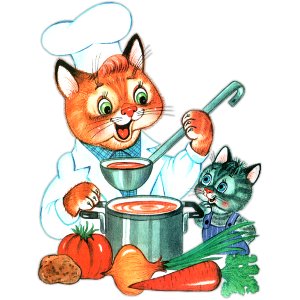 Меню на 1 июня 2022 года3-7 лет                                                Выход       КалорииЗАВТРАК   БУТЕРБРОД С СЫРОМ С МАСЛОМ Н/Б(3-Й ВАРИАНТ)   10/10/5      70,83   КАША "ЯНТАРНАЯ"(ИЗ ПШЕНА С ЯБЛОКАМИ).*        180         268,73   КОФЕЙНЫЙ НАПИТОК С МОЛОКОМ (2-Й ВАР.)(2018)   200          94,072-ОЙ ЗАВТРАК   СОК ГРУШЕВЫЙ                                  200          92,00ОБЕД   САЛАТ ИЗ КВАШЕНОЙ КАПУСТЫ С ЛУКОМ(СБ 2021).   50           47,10   СУП С РЫБНЫМИ  КОНСЕРВАМИ                     200          83,84   ПЕЧЕНЬ ПО-СТРОГАНОВСКИ,                       70/30       248,81   КАША ГРЕЧНЕВАЯ ВЯЗКАЯ(2021).                  130         153,79   КОМПОТ ИЗ ПЛОДОВ СУШЕНЫХ/ИЗЮМ(2021)           200          95,30   ХЛЕБ ПШЕНИЧНЫЙ                                20           46,88   ХЛЕБ РЖАНОЙ                                   20           44,24ПОЛДНИК   СНЕЖОК.                                       200         138,00   ШАНЕЖКА НАЛИВНАЯ С ЯЙЦОМ,,                    50          137,79УЖИН   ОГУРЧИК СОЛЕНЫЙ.,                             60            6,54   ЗАПЕКАНКА КАРТОФЕЛЬНАЯ С МЯСОМ/СВИНИНА(2021)  200         177,25   СОУС ТОМАТНЫЙ.                                30           38,20   ЧАЙ ИЗ СУХОЙ СМЕСИ "ВИТОША".                  180          34,34   ХЛЕБ РЖАНОЙ                                   20           44,24